ЧЕРКАСЬКА МІСЬКА РАДА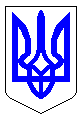 ЧЕРКАСЬКА МІСЬКА РАДАВИКОНАВЧИЙ КОМІТЕТРІШЕННЯВід 07.12.2020 № 1174Про проєкт рішення міської ради«Про затвердження Програми фінансування заходів, пов’язаних із нагородженням міськими відзнаками громадян, трудових колективів на 2021-2025 роки» 	З метою забезпечення належного нагородження громадян, трудових колективів м. Черкаси та у зв’язку із завершенням у 2020 році  дії Програми фінансування заходів, пов’язаних із нагородженням міськими відзнаками громадян, трудових колективів на 2016-2020 роки, затвердженої рішенням Черкаської міської ради від 13.09.2016 № 2-899 (зі змінами), керуючись підпунктом 1 ст. 52, ст. 59 Закону України «Про місцеве самоврядування                                   в Україні», виконавчий комітет Черкаської міської радиВИРІШИВ: 	1. Погодити проєкт рішення міської ради «Про затвердження Програми фінансування заходів, пов’язаних із нагородженням міськими відзнаками громадян, трудових колективів на 2021-2025 роки», подати його на розгляд                                та затвердження міської ради.	2. Контроль за виконанням рішення покласти на начальника відділу «Патронатна служба» Черкаської міської ради Ткаченка О.О.Міський голова								   А.В. БондаренкоВідповідно до пункту 22 частини першої статті 26 Закону України «Про місцеве самоврядування в Україні», статті 11 Бюджетного кодексу України, рішення виконавчого комітету Черкаської міської ради від 18.12.2007                              № 1722 «Про складання паспортів місцевих програм», з метою заохочення                           та стимулювання трудових і творчих здобутків громадян, колективів підприємств, установ і організацій міста, активну участь у суспільному житті міської громади та високосвідому громадянську позицію, спрямованих                                на зміцнення економічної, соціальної, науково-освітньої, культурно-мистецької сфер міста, розбудову Черкас із розвиненими галузями охорони здоров’я, фізкультури і спорту, створення сучасної інфраструктури                                                     з забезпеченням комфортних умов проживання та дозвілля містян, привабливих для інвесторів та цікавих для туристів, меценатську, миротворчу, доброчинну діяльність, мужність і відвагу при захисті територіальної цілісності та незалежності України, врятуванні людей, ліквідації наслідків надзвичайних ситуацій та стихійного лиха тощо, Черкаська міська рада ВИРІШИЛА: 1. Затвердити Звіт про виконання Програми фінансування заходів, пов’язаних із нагородженням міськими відзнаками громадян, трудових колективів на 2016-2020 роки за І півріччя 2020 року (додаток 1). 2.	Затвердити Програму фінансування заходів, пов’язаних                                            із нагородженням міськими відзнаками громадян, трудових колективів                                   на 2021-2025 роки (далі – Програма, додаток 2), дія якої розпочинається                                     з 01.01.2021.3. Затвердити інформацію щодо визначення ювілейних дат, а також перелік державних, міських та професійних свят, до яких на адресу міського голови (за потреби) подаються клопотання про відзначення міськими нагородами, чи вітаннями (незалежно від форм власності) колективи підприємств, установ, організацій, у їх числі й громадських, фахівців різноманітних професій (додаток 3).4. Усі витрати, пов’язані з виконанням цього рішення, здійснювати департаменту управління справами та юридичного забезпечення Черкаської міської ради (Гончар Ю.Г.) у межах кошторису Програми фінансування заходів, пов’язаних із нагородженням міськими відзнаками громадян, трудових колективів на 2021-2025 роки.5. Контроль за виконанням рішення покласти на начальника відділу «Патронатна служба» Черкаської міської ради Ткаченка О.О. та постійну комісію міської ради з питань місцевого самоврядування, депутатської діяльності, етики, регламенту, інформації, законності та правопорядку (Шевченко Р.В.). Міський голова 							А.В. БондаренкоПояснювальна запискадо проєкту рішення Черкаської міської ради  «Про затвердження Програми фінансування заходів, пов’язаних із нагородженням міськими відзнаками громадян, трудових колективів на 2021-2025 роки» Метою прийняття рішення є забезпечення належного безперервного процесу нагородження громадян та трудових колективів м. Черкаси з метою заохочення та стимулювання трудових і творчих здобутків громадян                                             та колективів підприємств, установ і організацій міста, активну участь                                             у суспільному житті міської громади та високосвідому громадянську позицію, спрямованих на зміцнення економічної, соціальної, науково-освітньої, культурно-мистецької сфер міста, розбудову Черкас із розвиненими галузями охорони здоров’я, фізкультури і спорту, створення сучасної інфраструктури                            з забезпеченням комфортних умов проживання та дозвілля містян, привабливих для інвесторів та цікавих для туристів, меценатську, миротворчу, доброчинну діяльність, мужність і відвагу при захисті територіальної цілісності та незалежності України, врятуванні людей, ліквідації наслідків надзвичайних ситуацій та стихійного лиха тощо.До уваги депутатів пропонується проєкт звіту виконання показників Програми за І півріччя 2020 року (звіт за попередні 4 роки дії Програми затверджено рішенням Черкаської міської ради від 10.04.2020 № 2-5921).Програмою фінансування заходів, пов’язаних із нагородженням міськими відзнаками громадян, трудових колективів на 2021-2025 роки передбачено продовження виплати пожиттєвої грошової винагороди в розмірі 2-х прожиткових мінімумів для працездатних осіб, встановлених чинним законодавством на 1 число місяця, за який проводиться нарахування. Ці виплати здійснюються за раніше прийнятими рішеннями Черкаської міської ради олімпійському та паралімпійському чемпіонам: Хімічу А.І.                                            та Скачкову А.О. Для інформування депутатів також надається перелік ювілеїв, державних, міських, професійних свят, до яких на адресу міського голови надходять клопотання про відзначення міськими відзнаками, чи вітаннями колективи підприємств, організацій, установ, фахівців різноманітних професій.Начальник відділу «Патронатна служба»Черкаської міської ради						О.О. ТкаченкоТел.: 54-46-65Додаток 1	до рішення Черкаської 	міської ради від ___№___Звіт про виконання Програми фінансування заходів, пов’язаних                                       із нагородженням міськими відзнаками громадян, трудових колективів                                    на 2016-2020 роки, затвердженої рішенням Черкаської міської ради від 13.09.2016 № 2-899 (зі змінами, далі – Програма) станом на 1 липня 2020 року (звіт за попередні 4 роки дії Програми затверджено рішенням Черкаської міської ради від 10.04.2020 № 2-5921)Програма фінансування заходів, пов’язаних із нагородженням міськими відзнаками громадян, трудових колективів на 2016-2020 роки (далі – Програма) затверджена рішенням Черкаської міської ради від 13.09.2016                           № 2-899 (зі змінами). Звіт виконання Програми за 4 роки затверджено рішенням Черкаської міської ради від 10.04.2020 № 2-5921.На виконання Програми у 2020 році виділено 1064,200 тис. грн.Протягом звітного періоду – за І півріччя 2020 року в рамках виконання Програми проведено кілька церемоній нагороджень, приурочених                                              до загальнодержавних заходів, урочистих дат, професійних свят, ювілеїв тощо. Так, до Дня Соборності України (22 січня) подяками міського голови відзначено відомих у місті громадських діячів: Громовського Ю.Д., Майбороду Л.В., Кривдика П.А., Масненка В.В., Присяжнюка Ю.П.                                     До Дня вшанування учасників бойових дій на території інших держав                                (15 лютого) нагрудні знаки «За мужність і героїзм» вручено 7 активістам афганського руху. 24 таких нагороди отримали моряки мінного тральщика «Черкаси», на чолі з капітаном корабля Юрієм Федашем. Відзначено подяками міського голови, цінними подарунками до Дня  українського добровольця                       (14 березня) та річниці пам’яті українських військових у Дебальцівському котлі активістів громадських організацій «Спілка ветеранів ПДВ і військ спецпризначення» та Черкаської філії ВГО «Об’єднання дружин і матерів бійців – учасників АТО», воїнів військової частини 3061. З нагоди святкування Міжнародного дня прав жінок і миру (8 березня) нагороджено жінок-військовослужбовців та МНС-ників, до вшанування річниці Чорнобильської трагедії – ліквідаторів аварії на ЧАЕС (26 квітня). Міськими нагородами відзначено черкаських пожежників, які брали особисту участь у ліквідації масштабних пожеж, що трапилися нинішнього року в зоні, потерпілій внаслідок атомної катастрофи, в Київській та Житомирській областях. За сумлінну працю та з нагоди відзначення ювілейних дат міськими відзнаками нагороджено активістів Черкаської обласної організації Національної спілки письменників України, працівників ДНЗ № 91 «Кобзарик», працівників творчої майстерні науково-творчого виробничого підприємства «Арта», Черкаського державного технологічного університету,  ветеранів черкаського футболу. З нагоди професійних свят (Дня житлово-комунального господарства, Дня хіміка, Дня працівника охорони здоров’я) та з нагоди державного свята – Дня Конституції України заохочено міськими нагородами найкращих професійних працівників зазначених галузей та військовослужбовців Збройних Сил України і прикордонників. Міськими відзнаками нагороджено активістів волонтерських організацій та рухів, зокрема, до Міжнародного Дня захисту дітей, за допомогу у боротьбі з коронавірусною хворобою, за надання допомоги бідним                                       і малозабезпеченим жителям міста тощо.Відділом «Патронатна служба» Черкаської міської ради підготовлено проєкт рішення Черкаської міської ради «Про присвоєння звання «Почесний громадянин міста Черкаси 2020» Захарченка В.І. (посмертно)», який подано для розгляду депутатами Черкаської міської ради.Наведені приклади засвідчують, що Програма добре відома                             в місті, охоплює різні верстви населення і не обходить увагою жодну                                                з суспільно-важливих подій, що проходять у Черкасах, та сприяє дієвому діалогу між міською владою й місцевою громадою.Слід зазначити, що обсяг річних бюджетних призначень на 2020 рік  становив 1064,200 тис. грн., касові видатки за І півріччя 2020 року становлять – 399,65120 тис. грн.Програмою продовжується виплата щомісячної грошової винагороди                        (за раніше прийнятими рішеннями Черкаської міської ради) у розмірі двох прожиткових мінімумів для працездатних осіб, встановлених чинним законодавством на 1 число місяця, за який проводиться нарахування олімпійському та паралімпійському чемпіонам Хімічу А.І. та Скачкову А.О., сума вказаних виплат за І півріччя 2020 року становить 50448,00 грн.Протягом І півріччя 2020 року придбано:5 грамот Черкаської міської ради, на загальну суму – 1750,00 грн.;110 нагрудних знаки «За мужність і героїзм» у футлярах та з посвідченнями, на загальну суму – 69998,50 грн.;100 медалей «За сумлінну працю», на загальну суму – 40000,00 грн.;119 цінних подарунків, на загальну суму (з податками) –                                186529,70 грн.854 рамки 21*30 (см), на загальну суму – 32025,00 грн.вітальні листівки в конвертах із логотипом Черкаської міської ради на загальну суму 18900,00 грн.Станом на 1 липня 2020 року нагороджено:подяками міського голови, поміщеними у фоторамки – 362 осіб;грамотами виконавчого комітету, поміщеними у фоторамки – 62 особи;грамотами Черкаської міської ради – 5 осіб;нагрудними знаками «За мужність і героїзм» – 59 осіб;медалями «За сумлінну працю» –  22 осіб;цінними подарунками міського голови – 38 осіб;вітальними адресами та вітання – 144 особи;вітальними листівками – 259 осіб.Значна частина нагороджень планується на ІІ півріччя, зокрема, на День Незалежності України, День знань, День міста Черкаси, День захисника України, День місцевого самоврядування та інші.Остаточні підсумки виконання Програми буде підбито за результатами 2020 року. Вшанування громадян за вагомий особистий внесок у розвиток Черкас триває та охоплює представників усіх сфер життєдіяльності міста: економіки, науки, освіти, культури, мистецтва, охорони здоров’я, спорту, громадських організацій тощо. Додаток 2	до рішення Черкаської 	міської ради від ___№___Програма фінансування заходів, пов’язаних із нагородженням міськими відзнаками громадян, трудових колективів на 2021-2025 роки»І. Загальні положення та визначення проблеми, на розв’язання якої спрямована ПрограмаПрограму фінансування заходів, пов’язаних із нагородженням міськими відзнаками громадян, трудових колективів на 2021-2025 роки (далі – Програма), розроблено на основі чинного законодавства з метою врегулювання питань нагородження й заохочення жителів міста, колективів підприємств, установ, організацій, незалежно від форм власності, інститутів громадянського суспільства та інших осіб, які зробили вагомий внесок                                          у розвиток певних сфер життєдіяльності Черкас, проявили високий професіоналізм у виробничій, військовій, громадській, доброчинній, волонтерській діяльності, досягли визначних успіхів у науковій чи творчій роботі тощо.Визначення зазначених питань можливо через сприяння розвитку                                  й утвердженню засад місцевого самоврядування в м. Черкаси, спрямованих                       на проведення конкретних заходів, пов`язаних із нагородженням громадян міськими нагородами до державних, міських, професійних свят, ювілейних дат, інших важливих подій, забезпечення виготовлення, придбання і вручення відзнак та вітань.Крім того, обов’язковим є виконання вимог, визначених положеннями про відзначення громадян, трудових колективів міськими нагородами, затверджених рішенням Черкаської міської ради від 10.04.2020 № 2-5914.ІІ. Головна мета ПрограмиМета Програми: - вшанування громадян за вагомий особистий внесок у розвиток різних сфер життєдіяльності міста: економіки, науки, освіти, культури, мистецтва, охорони здоров’я, спорту, відродження матеріальних та духовних цінностей, миротворчу, доброчинну діяльність, мужність і відвагу при захисті України, врятуванні людей, ліквідації наслідків надзвичайних ситуацій та стихійних лих тощо.ІІІ. Перелік завдань та заходів Програми Реалізація Програми обов’язково передбачає виконання завдань                                     та заходів, що забезпечать нагородження громадян, трудових колективів міськими відзнаками. Основними завданнями Програми є:- забезпечення своєчасної виплати грошових винагород громадянам                                           міста Черкаси;- вирішення питань фінансового та матеріально-технічного забезпечення нагородної справи.Заходами Програми визначено: замовлення, забезпечення виготовлення та закупівлі заохочувальних відзнак Черкаської міської ради, її виконавчого комітету, міського голови та іншої супутньої продукції (нагородних бланків: грамот виконавчого комітету, подяк міського голови, вітальних адрес міського голови, вітань Черкаської міської ради, її виконавчого комітету; нагрудних знаків «За мужність і героїзм» та медалей «За сумлінну працю» у футлярах          та з посвідченнями, значків, грамот та дипломів Черкаської міської ради, відзнаки «Людина ____ року», цінних подарунків міського голови, пам’ятних знаків   «За заслуги перед містом Черкаси» відповідного ступеня та свідоцтв                                про нагородження, почесних відзнак «Почесний громадянин міста Черкаси» у футлярах із посвідченнями, фотопортретів для Галереї слави міста, листівок, конвертів, марок та іншої продукції; співучасть у проведенні державних і професійних свят, ювілейних дат, подій державного і місцевого значення з врученням міських нагород, цінних подарунків, квітів, презентаційної продукції;виплата грошових винагород (Почесним громадянам міста Черкаси; особам, нагороджених пам’ятними знаками «За заслуги перед містом Черкаси» відповідного ступеня; тренерам – жителям міста Черкаси, які виховали чемпіонів та призерів Олімпійських, Паралімпійських, Дефлімпійських ігор, спортсменів-переможців чемпіонатів світу, Європи та інших грошових винагород);вітання громадян та колективів підприємств, установ, організацій, громадських організацій (вітальними адресами міського голови, вітаннями Черкаської міської ради та її виконавчого комітету, вітальними листівками міського голови).ІV. Обсяги та джерела фінансуванняФінансування Програми здійснюється за рахунок коштів міського бюджету у межах планових призначень, що передбачені рішенням міської ради про міський бюджет на відповідний бюджетний рік.Обсяги прогнозних показників видатків по роках наведено в таблиці.V. Паспорт ПрограмиПаспорт Програми визначає суму коштів, необхідних для виконання Програми, законодавчі підстави її реалізації, мету, завдання, напрямки діяльності, а також результативні показники, на підставі яких здійснюється контроль за цільовим використанням бюджетних коштів і аналіз бюджетної програми.Паспорт Програми затверджується у встановлений законодавством термін після затвердження бюджету міста на відповідний бюджетний період та протягом року, в разі внесення змін до нього.VI. Контроль за виконанням Програми.Контроль за виконанням Програми покладається на начальника відділу «Патронатна служба» Черкаської міської ради Ткаченка О.О.Моніторинг виконання Програми здійснює відділ «Патронатна служба» Черкаської міської ради на постійній основі.Інформація щодо виконання Програми за підсумками І півріччя та року надається відділом «Патронатна служба» Черкаської міської ради директору департаменту управління справами та юридичного забезпечення Черкаської міської ради та департаменту фінансової політики Черкаської міської ради                           до 10 липня та 10 січня відповідно.Поточна інформація щодо виконання Програми за потребою надається відділом «Патронатна служба» Черкаської міської ради управлінню інформаційної політики Черкаської міської ради для оприлюднення на офіційному сайті Черкаської міської ради та директору департаменту управління справами та юридичного забезпечення Черкаської міської ради.Реалізація показників Програми покладається на відділ «Патронатна служба» Черкаської міської ради, у тому числі підготовка та оформлення документації, яка супроводжує процес реалізації Програми, та визначає особу, відповідальну за цінності, які будуть придбані в процесі нагородження.VIІ. Прогнозні результативні показники на період дії ПрограмиДодаток 3	до рішення Черкаської 	міської ради від ___№__Про ювілейні та святкові датиЮвілейними датами від дня народження претендентів на привітання вітальними адресами міського голови, вітаннями Черкаської міської ради та її виконавчого комітету вважати:- для громадян - 50-річчя від дня народження та кожне наступне 5 річчя;	- для підприємств, установ, організацій, також і громадських – 10-річчя від дня заснування та кожне наступне 5-річчя.	Клопотання щодо вищезазначених привітань мають підтверджуватися інформацією про успішну діяльність фізичної чи юридичної особи.Міськими відзнаками також буде відзначено колективи та працівників підприємств, установ, організацій, також і громадських із нагоди інших підстав, згідно з положеннями про міські відзнаки, наприклад, при проведенні патріотичних чи інших іміджевих заходів, що відбуваються протягом року за участю міського голови, секретаря міської ради, його заступників, членів виконавчого комітету та виконавчих органів Черкаської міської ради, депутатів Черкаської міської ради.Проєкт рішенняПроєкт рішенняПроєкт рішенняЧЕРКАСЬКА МІСЬКА РАДАЧЕРКАСЬКА МІСЬКА РАДАЧЕРКАСЬКА МІСЬКА РАДАЧЕРКАСЬКА МІСЬКА РАДАЧЕРКАСЬКА МІСЬКА РАДАЧЕРКАСЬКА МІСЬКА РАДАЧЕРКАСЬКА МІСЬКА РАДАЧЕРКАСЬКА МІСЬКА РАДАПро затвердження Програми фінансування заходів, пов’язаних із нагородженням міськими відзнаками громадян, трудових колективів на 2021-2025 роки Про затвердження Програми фінансування заходів, пов’язаних із нагородженням міськими відзнаками громадян, трудових колективів на 2021-2025 роки Про затвердження Програми фінансування заходів, пов’язаних із нагородженням міськими відзнаками громадян, трудових колективів на 2021-2025 роки Про затвердження Програми фінансування заходів, пов’язаних із нагородженням міськими відзнаками громадян, трудових колективів на 2021-2025 роки № з/пНазва витратДжерела фінансуванняПрогнозні показники по роках, тис. грн.Прогнозні показники по роках, тис. грн.Прогнозні показники по роках, тис. грн.Прогнозні показники по роках, тис. грн.Прогнозні показники по роках, тис. грн.№ з/пНазва витратДжерела фінансування202120222023202420251.Інші виплати населеннюМіський бюджет648,091704,420758,699812,890892,1102. Предмети, матеріали, обладнання та інвентарМіський бюджет738,258794,867848,474906,054979,1923.РазомМіський бюджет1386,3491499,2871607,1731718,9441872,302№з/пНазва показника2021(проєкт)2022(проєкт)2023(проєкт)2024(проєкт)2025(проєкт)І.Завдання 1. Забезпечення своєчасної виплати грошових винагород громадянам  міста ЧеркасиЗавдання 1. Забезпечення своєчасної виплати грошових винагород громадянам  міста ЧеркасиЗавдання 1. Забезпечення своєчасної виплати грошових винагород громадянам  міста ЧеркасиЗавдання 1. Забезпечення своєчасної виплати грошових винагород громадянам  міста ЧеркасиЗавдання 1. Забезпечення своєчасної виплати грошових винагород громадянам  міста ЧеркасиЗавдання 1. Забезпечення своєчасної виплати грошових винагород громадянам  міста Черкасизатрат затрат затрат затрат затрат затрат 1.1Інші виплати населенню, ( грн.)648 091704 420758 699812 890892 1101.1.1Виплата   грошової винагороди (пожиттєвої щомісячної у розмірі 2 прожиткових мінімумів для працездатних осіб) 3-м особам, яким присвоєно та буде присвоєно почесне звання «Почесний громадянин міста Черкаси»167 976183 420198 294213 450235 3201.1.2Виплата одноразової грошової винагороди членам родин, у разі присвоєння 1 особі почесного звання «Почесний громадянин міста Черкаси» посмертно59 47565 00070 32575 60083 3501.1.3Виплата одноразової грошової премії особі, яка нагороджена пам’ятним знаком «За заслуги перед містом Черкаси» відповідного ступеня ( у т.ч. 3-х загиблих військовослужбовців в зоні АТО/ООС, загалом 9 осіб)380 640416 000450 080483 840533 4401.1.4Відзначення одноразовою грошовою винагородою тренерів - жителів міста Черкаси, які виховали чемпіонів та призерів Олімпійських чи Параолімпійських ігор, спортсменів-переможців чемпіонатів Європи та світу (2 особи - по 20000 грн. кожному)40 00040 00040 00040 00040 0001.2Кількість осіб, яким планується здійснювати вищезазначені грошові виплати15151515152.продукту (одиниць)продукту (одиниць)продукту (одиниць)продукту (одиниць)продукту (одиниць)продукту (одиниць)2.1.Кількість осіб, яким здійснено вищезазначені грошові виплати15151515153.ефективності (грн.)ефективності (грн.)ефективності (грн.)ефективності (грн.)ефективності (грн.)ефективності (грн.)3.1Середньорічний розмір виплат на 1 особу43 20646 96150 58054 19459 4744.якості (%)4.1Відсоток осіб, яким здійснено грошові виплати до потреби100100100100100ІІ.Завдання 2. Вирішення питань фінансового та матеріально-технічного забезпечення нагородної справиЗавдання 2. Вирішення питань фінансового та матеріально-технічного забезпечення нагородної справиЗавдання 2. Вирішення питань фінансового та матеріально-технічного забезпечення нагородної справиЗавдання 2. Вирішення питань фінансового та матеріально-технічного забезпечення нагородної справиЗавдання 2. Вирішення питань фінансового та матеріально-технічного забезпечення нагородної справиЗавдання 2. Вирішення питань фінансового та матеріально-технічного забезпечення нагородної справизатрат затрат затрат затрат затрат затрат 2.1Предмети, матеріали, обладнання та інвентар (грн.)738 258794 867848 474906 054979 1922.1.1Придбання нагородних бланків (грамот виконавчого комітету, подяк, вітальних адрес міського голови, вітань Черкаської міської ради, її виконавчого комітету), грамот, дипломів, відзнаки «Людина ___ року у м. Черкаси» Черкаської міської ради, виготовлених на металевих пластинах жовтого кольору шляхом нанесення гравіювання, поміщених на дерев’яній основі форматом А4, та значків до них, папок (зокрема, вітальних, з державною символікою), вітальних листівок міського голови, конвертів, поштових марок, рамок для грамот, подяк, вітальних адрес Черкаського міського голови, вітань Черкаської міської ради, її виконавчого комітету141 145149 813157 680167 766177 1822.1.2Придбання почесних відзнак, нагрудних знаків «Почесний громадянин міста Черкаси», пам’ятних знаків «За заслуги перед містом Черкаси» відповідних ступенів, медалей «За сумлінну працю», нагрудних знаків «За мужність і героїзм», футлярів для них та інших атрибутів179 013190 054200 194212 088224 9092.1.3Придбання цінних подарунків міського голови із нанесеною символікою м. Черкаси356 900390 000422 000453 600500 1002.1.4Придбання букетів квітів для вручення особам, які нагороджуються (в окремих випадках)61 20065 00068 60072 60077 0002.2.1Кількість осіб, яких планується нагородити відзнаками2 6362 6362 6362 6362 6362.2.2Кількість осіб, яких планується нагородити почесними відзнаками2212212212212212.2.3Кількість осіб, яких планується нагородити цінними подарунками1001001001001002.2.4Кількість осіб, яким планується вручити букети квітів2002002002002003.продукту (одиниць)продукту (одиниць)продукту (одиниць)продукту (одиниць)продукту (одиниць)продукту (одиниць)3.1Кількість осіб, нагороджених відзнаками2 6362 6362 6362 6362 6363.2Кількість осіб, нагороджених почесними відзнаками2212212212212213.3Кількість осіб, нагороджених цінними подарунками1001001001001003.4Кількість осіб, яким вручено букети квітів2002002002002004.ефективності ефективності ефективності ефективності ефективності ефективності 4.1Середня вартість однієї відзнаки53,5556,8359,8263,6467,224.2Середня вартість почесної відзнаки та атрибутів до неї810,01859,97905,855959,671 017,694.3Середня вартість цінного подарунку3 5693 9004 2204 5365 0014.4Середня вартість букета квітів3063253433633855.якості (%)5.1Відсоток осіб, вшанованих міськими відзнаками, вітаннями, цінними подарунками, квітами до потреби1001001001001005.2. Відсоток забезпечення нагородної справи матеріально-технічними засобами100100100100100№ з/пДата, місяць  рокуКалендар державних, загальноміських і професійних свят та визначних датОрієнтовна кількість міських відзнак у рамках вказаних заходів1.25 грудня,1,7 січняНовий рік, Різдво Христове125 вітань ЧМР, її виконавчого комітету (школи, ДНЗ, інші навчальні заклади міста)2.22 січняДень Соборності України125 звернень-вітань від імені  ЧМР, її виконавчого комітету (школи, ДНЗ, інші навчальні заклади міста)3.25 січня25 січня, понеділок - День студентів (Тетянин день); День подяки наставнику25 міських відзнак4.26 січняДень працівника контрольно-ревізійної служби України; Міжнародний день митника10 міських відзнак5.15 лютогоДень вшанування учасників бойових дій на території інших держав, День комп’ютерника5 міських відзнак6.20 лютогоДень Героїв Небесної Сотні5 міських відзнак7.28 лютогоДень працівників патрульно-постової служби України5 міських відзнак8.1 березняВсесвітній день цивільної оборони; День «Поділися усмішкою»5 міських відзнак9.3 березняВсесвітній день письменника5 міських відзнак10.8 березняМіжнародний день захисту прав жінок і миру20 міських відзнак11.8-9 березняШевченківські дні10 міських відзнак12.14 березняДень українського добровольця20 міських відзнак13.17 березняВшанування пам’яті героїв Української революції 1917-1920 років14.18 березняДень працівника податкової та митної справи України10 міських відзнак15.21 березняДень працівників житлово-комунального господарства і побутового обслуговування населення100 міських відзнак16.25 березняДень служби безпеки України5 міських відзнак17.26 березняДень Національної гвардії України15 міських відзнак18.27 березняМіжнародний день театру5 міських відзнак19.6 квітняДень робітника слідчих органів5 міських відзнак20.8 квітняДень працівників військових комісаріатів5 міських відзнак21.12 квітняВсесвітній день авіації і космонавтики (Міжнародний день польоту людини в космос); День працівників ракетно-космічної галузі України; День скаута в Україні5 вітань ветеранам космодромів22.14 квітняДень вшанування учасників антитерористичної операції10 міських відзнак23.15 квітняДень працівників кримінального розшуку України5 міських відзнак24.17 квітняДень пожежної охорони10 міських відзнак25.20 квітняДень вдячності волонтерам50 міських відзнак26.26 квітняРічниця Чорнобильської трагедії, Міжнародний день пам’яті жертв радіаційних аварій і катастроф10 міських відзнак27.27 квітняДень кадровика в Україні5 міських відзнак28.30 квітняДень прикордонника15 міських відзнак29.1 травняСвято Весни і Праці та Міжнародний день солідарності трудящих5 вітань від імені  ЧМР, її виконавчого комітету галузевим представництвам профспілок30.2 травняВеликдень10 звернень-вітань від імені  ЧМР, її виконавчого комітету до релігійних конфесій31.6 травня,День піхоти в Україні5 міських відзнак32.7 травняДень радіо5 міських відзнак33.8-9 травняДень пам’яті та примирення, День Перемоги над нацизмом у Другій світовій війні125 листів-вітань ЧМР, її виконавчого комітету ветеранам війни і праці, дітям війни34.8 травняМіжнародний день Червоного Хреста і Червоного Півмісяця5 міських відзнак35.9 травняДень матері в Україні15 міських відзнак багатодітним родинам36.12 травняВсесвітній день медичних сестер; Міжнародний день медичної сестри25 міських відзнак37.15 травняДень науки в Україні15 міських відзнак38.Третя субота травняДень Європи5 вітальних адрес39.Третя неділя травняДень пам’яті жертв політичних репресій5 міських відзнак40.17 травняДень пульмонолога5 міських відзнак41.18 травняМіжнародний день музеїв;  День резервіста України5 міських відзнак42.20 травняВсесвітній день метролога; Всесвітній день травматолога; День банківських працівників України15 міських відзнак43.25 травняДень філолога15 міських відзнак44.29 травняДень працівників видавництв, поліграфії і книгорозповсюдження України5 міських відзнак45.30 травняДень хіміка10 міських відзнак46.1 червняМіжнародний день захисту дітей15 міських відзнак переможцям різноманітних дитячих конкурсів47.6 червняДень журналіста України;  День працівників місцевої промисловості України45 міських відзнак48.13 червняДень працівників текстильної і легкої промисловості5 міських відзнак49.20 червняТрійця10 звернень-вітань від імені  ЧМР, її виконавчого комітету до релігійних конфесій50.20 червняДень медичного працівника, День батька (День тата)70 міських відзнак51.22 червняДень скорботи і вшанування жертв війни в Україні5 міських відзнак52.23 червняДень державної служби України5 міських відзнак53.25 червняДень митної служби України5 міських відзнак54.27 червняДень мікро-, малих і середніх підприємств; День молодіжних і дитячих громадських організацій України; Міжнародний день рибальства10 міських відзнак55.28 червняДень Конституції України25 міських відзнак56.29 червняДень "Взяти дітей на свою роботу"57.1 липняДень архітектури України;  День слідства в Україні5 міських відзнак58.4 липняДень Військ Протиповітряної оборони України; День Військово-Морських Сил Збройних Сил України (День флоту України, День Військово-Морських Сил України); День Національної поліції України; День працівників морського і річкового флоту; День судового експерта України20 міських відзнак59.7 липняДень працівника природно-заповідної справи, народне свято Івана Купала15 вітальних адрес  учасникам фольклорно-етнографічного свята60.15 липняДень українських миротворців5 міських відзнак61.25 липняДень працівників торгівлі10 міських відзнак62.30 липняДень системного адміністратора5 міських відзнак63.8 серпняДень будівельника; День військового зв’язку України15 міських відзнак64.14 серпняДень фізкультурника10 міських відзнак65.15 серпняДень археолога5 міських відзнак66.23, 24 серпняДень Українського Прапора, День Незалежності України70 міських відзнак67.29 серпняДень скорботи за загиблими в Іловайській трагедії10 міських відзнак учасникам АТО/ООС68.1 вересняДень знань125 вітальних адрес міського голови69.5 вересняДень підприємця України5 міських відзнак70.7 вересняДень воєнної розвідки України (День військової розвідки)5 міських відзнак71.8 вересняДень медсестри відділень дитячої гематології та онкології; Всесвітній день фізичної терапії, День фізіотерапевта або Міжнародний день фізіотерапії5 міських відзнак72.11 вересняДень українського кіно; День фізичної культури і спорту України; Тиждень освіти дорослих30 міських відзнак, 50 вітальних адрес міського голови73.17 вересняДень працівників цивільного захисту України (День рятівника)15 міських відзнак74.18 вересняДень винахідника і раціоналізатора України; День фармацевтичного працівника України10 міських відзнак75.19,20 вересняДень міста Черкаси100 міських відзнак76.19 вересняДень хірурга5 міських відзнак77.22 вересняДень партизанської слави5 міських відзнак78.26 вересняВсеукраїнський день дошкілля; День машинобудівника України55 міських відзнак79.3 жовтняДень працівників освіти25 міських відзнак80.8 жовтняДень юриста України5 міських відзнак81.10 жовтняДень працівників державної санітарно-епідеміологічної служби України; День працівників стандартизації та метрології України; День професійних спілок України; День художника України20 міських відзнак82.12 жовтняВсесвітній день економіста ; День економіста в Україні5 міських відзнак83.14 жовтняДень захисника України, День українського козацтва, День Покрови Святої Богородиці 30 міських відзнак84.17 жовтняДень працівників харчової промисловості5 міських відзнак85.25 жовтняДень народження Національної спілки художників України; Міжнародний день шкільних бібліотек5 міських відзнак86.28 жовтняДень вигнання нацистських окупантів із України5 міських відзнак87.31 жовтняДень автомобіліста60 міських відзнак88.4 листопадаДень залізничника України5 міських відзнак89.7 листопадаРічниця прийняття Третього Універсалу Української Центральної Ради, День працівника соціальної сфери України10 міських відзнак90.9 листопадаВсеукраїнський день працівників культури та аматорів народного мистецтва; День української писемності та мови10 міських відзнак91.10 листопадаВсесвітній день молоді; Всесвітній день науки; Міжнародний день бухгалтерії10 міських відзнак92.16 листопадаДень працівників радіо, телебачення та зв’язку України15 міських відзнак93.21 листопадаДень гідності і свободи10 міських відзнак94.28 листопадаДень пам’яті жертв голодоморів в Україні125 листів-звернень від імені  ЧМР, її виконавчого комітету «Запали свічку пам’яті загиблим від голодної смерті» (ДНЗ та навчальним закладам міста)95.1 грудняДень працівників прокуратури України5 міських відзнак96.6 грудняДень Збройних Сил України20 міських відзнак97.7 грудняДень місцевого самоврядування в Україні30 міських відзнак98.14 грудняДень визволення міста від фашистських окупантів125 листів пам’яті –звернень до учнівської і студентської молоді міста (ДНЗ та навчальним закладам міста)99.14 грудняДень вшанування учасників ліквідації наслідків аварії на Чорнобильській АЕС10 міських відзнак100.15 грудняДень працівників суду України5 міських відзнак101.17 грудняДень працівника державної виконавчої служби5 міських відзнак102.18 грудняДень працівників органів РАГСу (РАЦСу)5 міських відзнак103.19 грудняДень адвокатури України5 міських відзнак104.22 грудняДень енергетика10 міських відзнак105.25 грудняДень пам’яті загиблих в Афганістані10 листів-подяк родинам загиблих воїнів106.24 грудняДень працівників архівних установ України5 міських відзнакЗагалом до свят і визначних дат орієнтовно пропонується відзначити:Загалом до свят і визначних дат орієнтовно пропонується відзначити:Міськими відзнаками845Загалом до свят і визначних дат орієнтовно пропонується відзначити:Загалом до свят і визначних дат орієнтовно пропонується відзначити:Вітаннями ЧМР, її виконавчого комітету, Вітальними адресами міського голови1315